LLaw Reform (Common Employment) Act 1951Portfolio:Minister for Industrial RelationsAgency:Department of Energy, Mines, Industry Regulation and SafetyLaw Reform (Common Employment) Act 19511951/029 (15 & 16 Geo. VI No. 29)19 Dec 195119 Dec 1951Reprinted as at 10 May 2002 Reprinted as at 10 May 2002 Reprinted as at 10 May 2002 Reprinted as at 10 May 2002 Reprint 2 as at 20 Mar 2015 Reprint 2 as at 20 Mar 2015 Reprint 2 as at 20 Mar 2015 Reprint 2 as at 20 Mar 2015 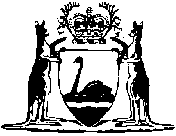 